الوضعيةشَاهَدَ فِرَاسٌ شَرِيطًا وَثَائِقِيٌّا حَوْلَ الصَّيْدِ العَشْوَائِيِّ فِي غَابَاتِ إِفْرِيقِيَا. وَتـَعَرَّفَ أَنَّ الصَّيَّادِينَ يَتَعَمَّدُونَ قَتْلَ النُّمُورٍ مِنْ أَجْلِبَيْعِ فِرَائِهَا الثَّمِينَةِ.جدول إسناد الأعداد:جدول اسناد الأعداد:جدول اسناد الأعداد:جدول اسناد الأعداد:المدرسة الابتدائية 2مارس34بمطماطة الجديدةالدرجة3 المستوى5اختبار الثلاثي الثالث2012/2013المادة :إيقاظ علميالاسم واللقب............................................................................................التاريخ...................................................................................................المعاييرالأنشطةالأنشطةمعـ1السند1: النُّمُورُ مِنَ السِّنَّوْرِيَّاتِ التِي تَتَغَذَّى عَلَى الحَيَوَانَاتِ الأُخْرَى.التعليمة1: أُحِيطُ الْحَيَوَانَ الدَّخِيلَ مِنْ بَيْنِ الْحَيَوَانَاتِ التَّالِيَةِ:                        اللَبُؤَةُ            -       التِمْسَاحُ      -        القِطُّ البَرِّيُّالسند1: النُّمُورُ مِنَ السِّنَّوْرِيَّاتِ التِي تَتَغَذَّى عَلَى الحَيَوَانَاتِ الأُخْرَى.التعليمة1: أُحِيطُ الْحَيَوَانَ الدَّخِيلَ مِنْ بَيْنِ الْحَيَوَانَاتِ التَّالِيَةِ:                        اللَبُؤَةُ            -       التِمْسَاحُ      -        القِطُّ البَرِّيُّمعـ1معـ2السند2 : تَحْصُلُ السِّنَّوْرِيَّاتُ عَلَى غِذَائِهَا بِوَاسِطَةِ:*الصَّيْدِ بِالْحِيلَةِ وَالْفَخِّ (    )* الصَّيْدِ بالمُطَارَدَةِ  (    )* الصَّيْدِ بِالْمُبَاغَتَةِ  (    )التعليمة2: أضع العلامة(×) أمام الإفادة المناسبةالسند2نفسه التعليمة 2ب: أُعَلِّلُ إِجَابَتِي:..........................................................................................................................................................................................................................................................معـ1السند3: يَتَغَذَّى الْفَهْدُ عَلَى لُحُومِ الحَيَوَانَاتِ العَاشِبَةِ كالغَزَالِ وَالحِمَاِر الوَحْشِيِّ  فهو:                                                            * مُسْتَهْلِكٌ مِنْ دَرَجَةٍ أوُلَى                                                            * مُسْتَهْلِكٌ مِنْ دَرَجَةٍ ثانية                                                            * كَائِنٌ مُنْتِجٌ التعليمة3: أشْطُبُ مَا لاَ يُنَاسِبُ الْفَهْدَالسند3: يَتَغَذَّى الْفَهْدُ عَلَى لُحُومِ الحَيَوَانَاتِ العَاشِبَةِ كالغَزَالِ وَالحِمَاِر الوَحْشِيِّ  فهو:                                                            * مُسْتَهْلِكٌ مِنْ دَرَجَةٍ أوُلَى                                                            * مُسْتَهْلِكٌ مِنْ دَرَجَةٍ ثانية                                                            * كَائِنٌ مُنْتِجٌ التعليمة3: أشْطُبُ مَا لاَ يُنَاسِبُ الْفَهْدَمعـ1معـ2السند4: يُمَثِّلُ النَّبَاتُ حَلَقَةً مِنْ حَلَقَاتِ السِّلْسِلَةِ الغِذَاِئيَّةِ لِلسِّنَّوْرِيَاتِ                                                       *يُؤَدِّي إِلَى انْقِرَاِض السِّنَّوْرٍيَاتِفِقْدَانُ الغِطَاءِ النَّبَاتِيِّ*                                                      *لا يُؤَدِّي إِلَى انْقِرَاِض السِّنَّوْرٍيَاتِالتعليمة4: أرْبُطُ بِسَهْمٍ الإجَابَةَ المُنَاسِبَةَ وَأُعَلِّلُ إِجَابَتِي:........................................................................................................................................السند4: يُمَثِّلُ النَّبَاتُ حَلَقَةً مِنْ حَلَقَاتِ السِّلْسِلَةِ الغِذَاِئيَّةِ لِلسِّنَّوْرِيَاتِ                                                       *يُؤَدِّي إِلَى انْقِرَاِض السِّنَّوْرٍيَاتِفِقْدَانُ الغِطَاءِ النَّبَاتِيِّ*                                                      *لا يُؤَدِّي إِلَى انْقِرَاِض السِّنَّوْرٍيَاتِالتعليمة4: أرْبُطُ بِسَهْمٍ الإجَابَةَ المُنَاسِبَةَ وَأُعَلِّلُ إِجَابَتِي:........................................................................................................................................معـ1معـ2السند5: السِّلْسِلَةُ الغِذَائِيَّة ُهِيَ مُقَوِّمٌ مِنْ مُقَوِّمَاتِ التَّوَازُنِ البِيئِيِّ.التعليمة5: أُكَوِّنُ سلسلة غِذَائِيَّة ًبِالكَائِنَاِت التَّالِيَةِ:                                      ثُعْبَانٌ            -         ضِفْدَعَة ٌ   -     فَرَاشَة ٌ    -    زَهْرَة ٌ     .السند5: السِّلْسِلَةُ الغِذَائِيَّة ُهِيَ مُقَوِّمٌ مِنْ مُقَوِّمَاتِ التَّوَازُنِ البِيئِيِّ.التعليمة5: أُكَوِّنُ سلسلة غِذَائِيَّة ًبِالكَائِنَاِت التَّالِيَةِ:                                      ثُعْبَانٌ            -         ضِفْدَعَة ٌ   -     فَرَاشَة ٌ    -    زَهْرَة ٌ     .معـ1معـ2السند5: (السابق)التعليمة6:أحَدِّدُ دَرَجَة َكُلِّ مُسْتَهْلِكٍ في السلسلة  السابقة   (أعيد كتابة أسماء الكائنات )....................................................................................................................................................................................................................................................................................السند5: (السابق)التعليمة6:أحَدِّدُ دَرَجَة َكُلِّ مُسْتَهْلِكٍ في السلسلة  السابقة   (أعيد كتابة أسماء الكائنات )....................................................................................................................................................................................................................................................................................معـ1معـ1السند7: وَاصَلَ فِرَاسٌ مُتَابَعَةَ الشَِّريطِ الوَثائِقِيِّ فأدْرَكَ أن الحيوانَ والنَّبَاتَ هِيَ كَائِنَاتٌ حَيَّة ٌتُمَثِلُ عُنصُرًا مِنْ عَناصِرِ الوَسَطِ الِبيئِيِّالتعليمة7: أحَدِّدُ العُنْصُرَيْنِ الآخَرَيْنِ للوَسَطِ البِيئِيِّ1.................................................................،2.......................................................................السند7: وَاصَلَ فِرَاسٌ مُتَابَعَةَ الشَِّريطِ الوَثائِقِيِّ فأدْرَكَ أن الحيوانَ والنَّبَاتَ هِيَ كَائِنَاتٌ حَيَّة ٌتُمَثِلُ عُنصُرًا مِنْ عَناصِرِ الوَسَطِ الِبيئِيِّالتعليمة7: أحَدِّدُ العُنْصُرَيْنِ الآخَرَيْنِ للوَسَطِ البِيئِيِّ1.................................................................،2.......................................................................معـ1و2معـ3السند8: قالت فاطمة لأخِيهَا فِرَاٍس :إن الأَمْطَارَ وَحْدَهَا هِيَ التِي تُسَاهِمُ في انْتِشَاِر النَّبَاتَاتِالتعليمة 8: هلْ تُوَاِفقُ فاطمة على رَأْيِهَا؟ .................أُعَلِّلُ إِجَابَتِي.......................................................................................................................................................................................................................................................................السند8: قالت فاطمة لأخِيهَا فِرَاٍس :إن الأَمْطَارَ وَحْدَهَا هِيَ التِي تُسَاهِمُ في انْتِشَاِر النَّبَاتَاتِالتعليمة 8: هلْ تُوَاِفقُ فاطمة على رَأْيِهَا؟ .................أُعَلِّلُ إِجَابَتِي.......................................................................................................................................................................................................................................................................معـ2االتعليمة9:أعِيدُ ترْتِيبَ مَرَاحِلِ إنْبَاتِ البَذْرَةِ التَالِيَةَ باستعمال الأرقام من 1إلى5االتعليمة9:أعِيدُ ترْتِيبَ مَرَاحِلِ إنْبَاتِ البَذْرَةِ التَالِيَةَ باستعمال الأرقام من 1إلى5معـ3 قالت فاطمة : إن عَمَلِيَّةَ الإنبَاتِ تبدأ بِبُرُوِز الجُذَ ْيرِ لأن دَوْرَهُ هو أسَاسًا تثْبِيتُ النَّبْتَةِ في الأرِْض.التعليمة 10: أصْلِحُ خَطَأَ فاطمة َ........................................................................................................................................................................................................................................................................................ قالت فاطمة : إن عَمَلِيَّةَ الإنبَاتِ تبدأ بِبُرُوِز الجُذَ ْيرِ لأن دَوْرَهُ هو أسَاسًا تثْبِيتُ النَّبْتَةِ في الأرِْض.التعليمة 10: أصْلِحُ خَطَأَ فاطمة َ........................................................................................................................................................................................................................................................................................معـ2انبَهَرَ فِرَاسٌ مِنْ كَثْرَةِ الأمطار في الغابات الاِسْتِوَائِيَّةِ وتعَجَّبَ مِنْ حَجْمِ الأشجار في هذه الغابات وكَثَافَتِهَا.التعليمة 11: أبَيِّنُ مَا يَحْدُثُ :على مستوى الأوراق..........................................................................................................على مستوى الجذور................................................................................................................ انبَهَرَ فِرَاسٌ مِنْ كَثْرَةِ الأمطار في الغابات الاِسْتِوَائِيَّةِ وتعَجَّبَ مِنْ حَجْمِ الأشجار في هذه الغابات وكَثَافَتِهَا.التعليمة 11: أبَيِّنُ مَا يَحْدُثُ :على مستوى الأوراق..........................................................................................................على مستوى الجذور................................................................................................................ معـ3تـُمَثِّلُ الأمطار حلَقَةً مِنْ حَلَقَاتِ الدَّوْرَةِ المَائِيَّةِ في الطبيعة.التعليمة12: أصْلِحُ تَرْتِيبَ حَلَقَاتِ الدوْرَةِ المائية في الطبيعةتـُمَثِّلُ الأمطار حلَقَةً مِنْ حَلَقَاتِ الدَّوْرَةِ المَائِيَّةِ في الطبيعة.التعليمة12: أصْلِحُ تَرْتِيبَ حَلَقَاتِ الدوْرَةِ المائية في الطبيعةمعـ2التعليمة13:تلعب الشمس دوْرًا في الدورة المائية ، كَيْفَ ذَلِكَ؟.............................................................................................................................................التعليمة13:تلعب الشمس دوْرًا في الدورة المائية ، كَيْفَ ذَلِكَ؟.............................................................................................................................................معـ1معـ2يَسْتَغِلُّ الإنسان مِيَاهَ الأنهار لِلْحُصُوِل عَلَى مَاٍء صَاِلٍح لِلشُّرْبِ.التعليمة 14:اذكر العمليات الثلاث الضرورية لجعل مياه الأنهار صالحة للشرب وأبَرِّرُ كُلاًّ مِنْهَا*...........................................................................................................................................*...........................................................................................................................................*...........................................................................................................................................يَسْتَغِلُّ الإنسان مِيَاهَ الأنهار لِلْحُصُوِل عَلَى مَاٍء صَاِلٍح لِلشُّرْبِ.التعليمة 14:اذكر العمليات الثلاث الضرورية لجعل مياه الأنهار صالحة للشرب وأبَرِّرُ كُلاًّ مِنْهَا*...........................................................................................................................................*...........................................................................................................................................*...........................................................................................................................................معـ1معـ1معـ2معـ2معـ3(تميز)معـ3(تميز)إج- صالعددإج - صالعددإج - صالعددانعدام التملك0...............50................20...........40.............100دون التملك الأدنى6...........112.5............45.............92.............412التملك الأدنى12510524التملك الأقصى13.............186...............7.511...........155.5......... 7.535المجموع7.57.55معـ1معـ1معـ2معـ2معـ3(تميز)معـ3(تميز)إج- صالعددإج - صالعددإج - صالعددانعدام التملك0...............50................20...........40.............100دون التملك الأدنى6...........112.5............45.............92.............412التملك الأدنى12510524التملك الأقصى13.............186...............7.511...........155.5......... 7.535المجموع7.57.55معـ1معـ1معـ2معـ2معـ3(تميز)معـ3(تميز)إج- صالعددإج - صالعددإج - صالعددانعدام التملك0...............50................20...........40.............100دون التملك الأدنى6...........112.5............45.............92.............412التملك الأدنى12510524التملك الأقصى13.............186...............7.511...........155.5......... 7.535المجموع7.57.55معـ1معـ1معـ2معـ2معـ3(تميز)معـ3(تميز)إج- صالعددإج - صالعددإج - صالعددانعدام التملك0...............50................20...........40.............100دون التملك الأدنى6...........112.5............45.............92.............412التملك الأدنى12510524التملك الأقصى13.............186...............7.511...........155.5......... 7.535المجموع7.57.55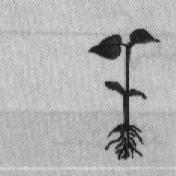 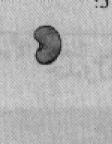 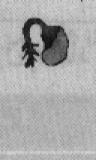 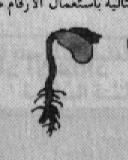 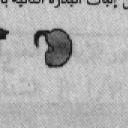 